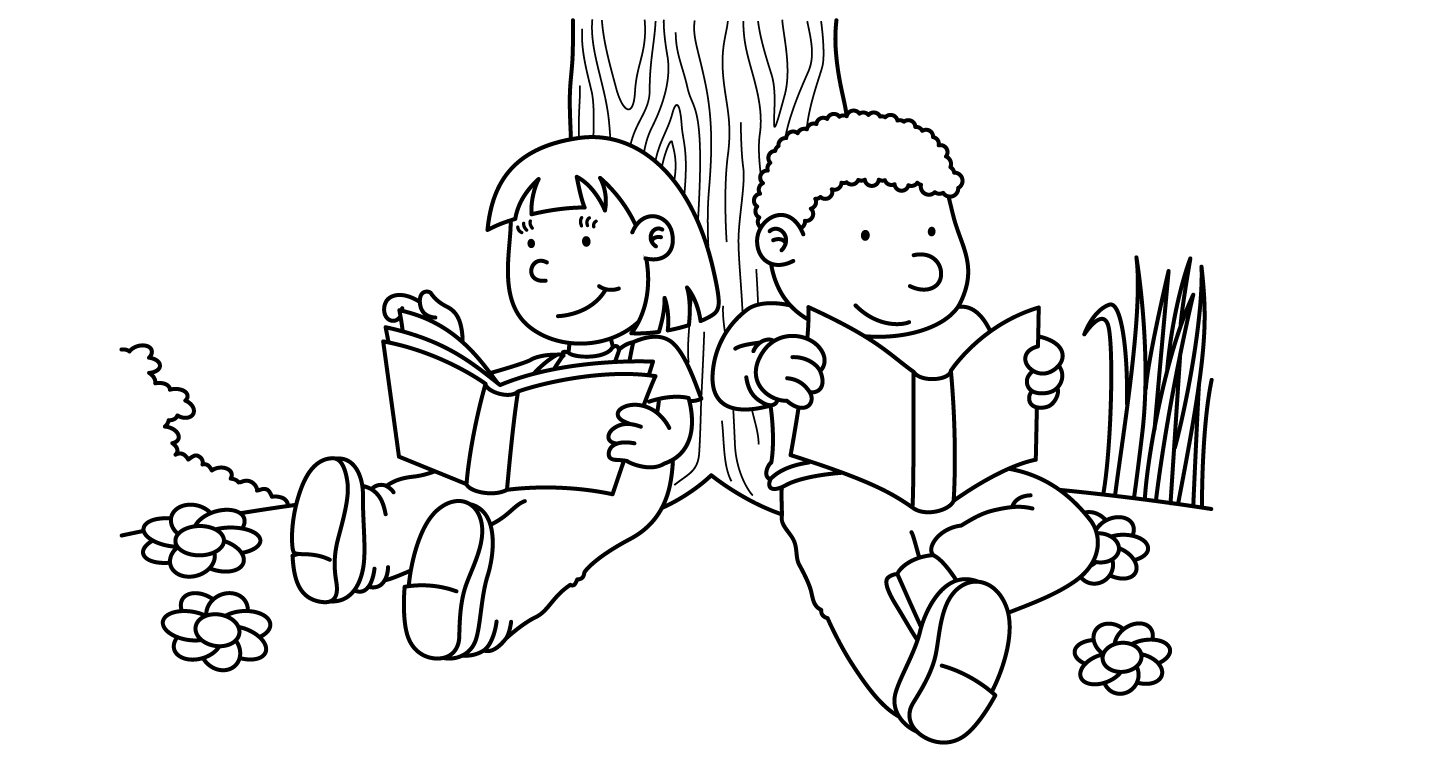 MONTH of JUNEMONTH of JUNEMONTH of JUNEMONTH of JUNEMONTH of JUNEMONTH of JUNEMONTH of JUNESundayMondayTuesdayWednesdayThursdayFridaySaturday27 1st Day of POOLLap Swim 12-1pm28Lap Swim 12-1pm29Lap Swim 12-1pm30Lap Swim 12-1pm31Lap Swim 12-1pm1Pool Party 10:30-12:30: 6:30-8:30: Melissa Schwartman 297-83232Pool Party 10:30-12:30:3 Swim Lessons 10:15-11am; 11:10-11:55am; 5-5:45pmLap Swim 12-1pm4 Swim Lessons 10:15-11am; 11:10-11:55am; 5-5:45pmLap Swim 12-1pm5 Swim Lessons 10:15-11am; 11:10-11:55am; 5-5:45pmLap Swim 12-1pm6 Swim Lessons 10:15-11am; 11:10-11:55am; 5-5:45pmLap Swim 12-1pm7Lap Swim 12-1pm8Pool Party 10:30-12:30: Kara Teten 6:30-8:30: Matt Pollard 689-14269Pool Party 10:30-12:30: 10 Swim Lessons 10:15-11am; 11:10-11:55am; 5-5:45pmLap Swim 12-1pm11 Swim Lessons 10:15-11am; 11:10-11:55am; 5-5:45pmLap Swim 12-1pm12 Swim Lessons 10:15-11am; 11:10-11:55am; 5-5:45pmLap Swim 12-1pm13 Swim Lessons 10:15-11am; 11:10-11:55am; 5-5:45pmLap Swim 12-1pm14Lap Swim 12-1pm15Pool Party 10:30-12:30:6:30-8:30: 4H Jacki Stubbendick525-487916Pool Party 10:30-12:30:17 Swim Lessons 10:15-11am; 11:10-11:55am; 5-5:45pmLap Swim 12-1pm18 Swim Lessons 10:15-11am; 11:10-11:55am; 5-5:45pmLap Swim 12-1pm19 Swim Lessons 10:15-11am; 11:10-11:55am; 5-5:45pmLap Swim 12-1pm20 Swim Lessons 10:15-11am; 11:10-11:55am; 5-5:45pmLap Swim 12-1pm21Lap Swim 12-1pm22Pool Party 10:30-12:30: Maddie Hughes 570-77956:30-8:30:23 Pool Party 10:30-12:30:30 Pool Party 10:30-12:30:?Shelby Patton?24 Swim Lessons 11:10-11:55am; 5-5:45pmLap Swim 12-1pm25 Swim Lessons 11:10-11:55am; 5-5:45pmLap Swim 12-1pm26 Swim Lessons 11:10-11:55am; 5-5:45pmLap Swim 12-1pm27 Swim Lessons 11:10-11:55am; 5-5:45pmLap Swim 12-1pm28Lap Swim 12-1pm29Pool Party 10:30-12:30:6:30-8:30: Megan Bradburry 269-4019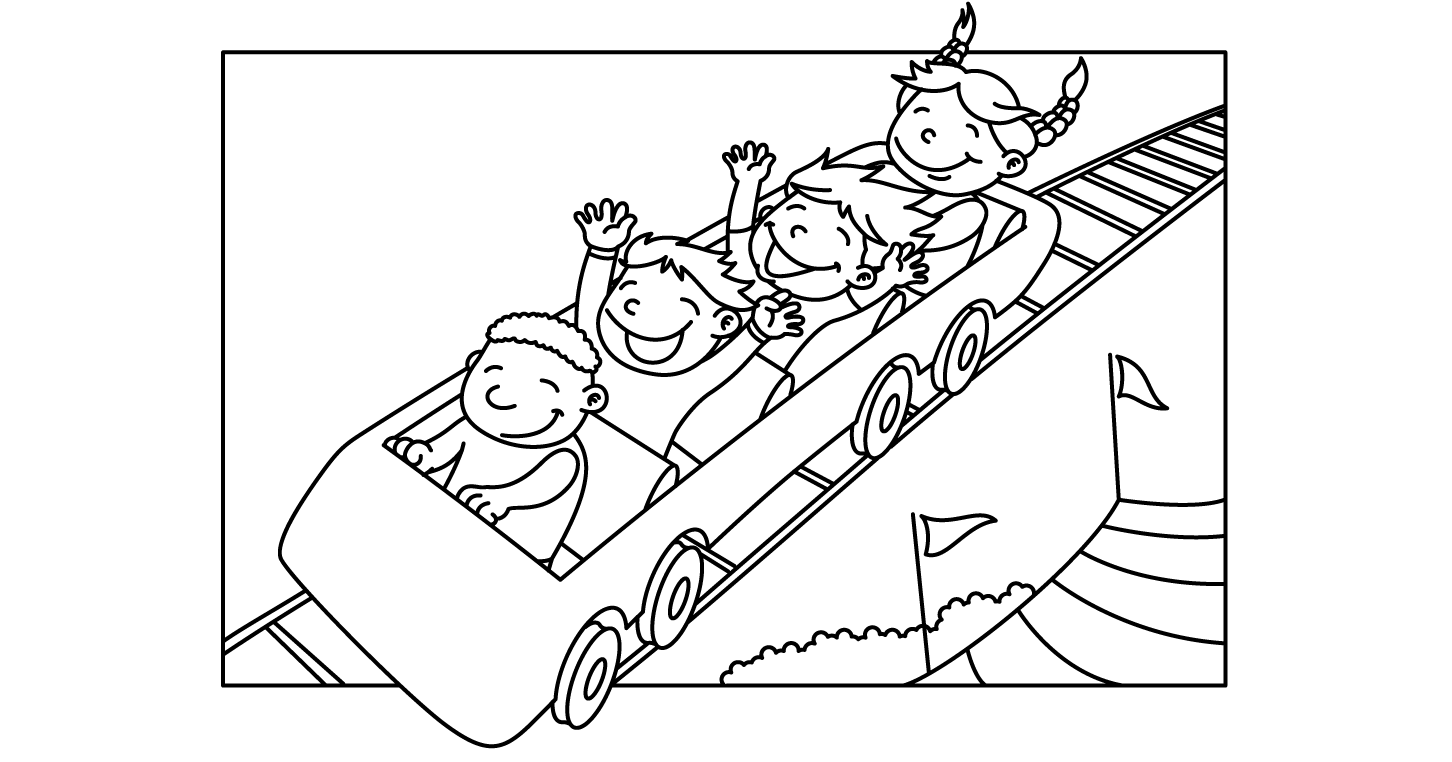 MONTH of JULYMONTH of JULYMONTH of JULYMONTH of JULYMONTH of JULYMONTH of JULYMONTH of JULYSundayMondayTuesdayWednesdayThursdayFridaySaturday1Lap Swim 12-1pm2Lap Swim 12-1pm3Lap Swim 12-1pm4Lap Swim 12-1pm5Lap Swim 12-1pm6Pool Party 10:30-12:30:6:30-8:30:7Pool Party 10:30-12:30:8Lap Swim 12-1pm9Lap Swim 12-1pm10Lap Swim 12-1pm11Lap Swim 12-1pm12Lap Swim 12-1pm13Pool Party 10:30-12:30:6:30-8:30: Extension Office Erin Steinhoff 297-121014Pool Party 10:30-12:30:15Lap Swim 12-1pm16Lap Swim 12-1pm17Lap Swim 12-1pm18Lap Swim 12-1pm19Lap Swim 12-1pm20Pool Party 10:30-12:30:6:30-8:30:21Pool Party 10:30-12:30:22Lap Swim 12-1pm23Lap Swim 12-1pm24Lap Swim 12-1pm25Lap Swim 12-1pm26Lap Swim 12-1pm27Pool Party 10:30-12:30:6:30-8:30:28Pool Party 10:30-12:30:29Lap Swim 12-1pm30Lap Swim 12-1pm31Lap Swim 12-1pm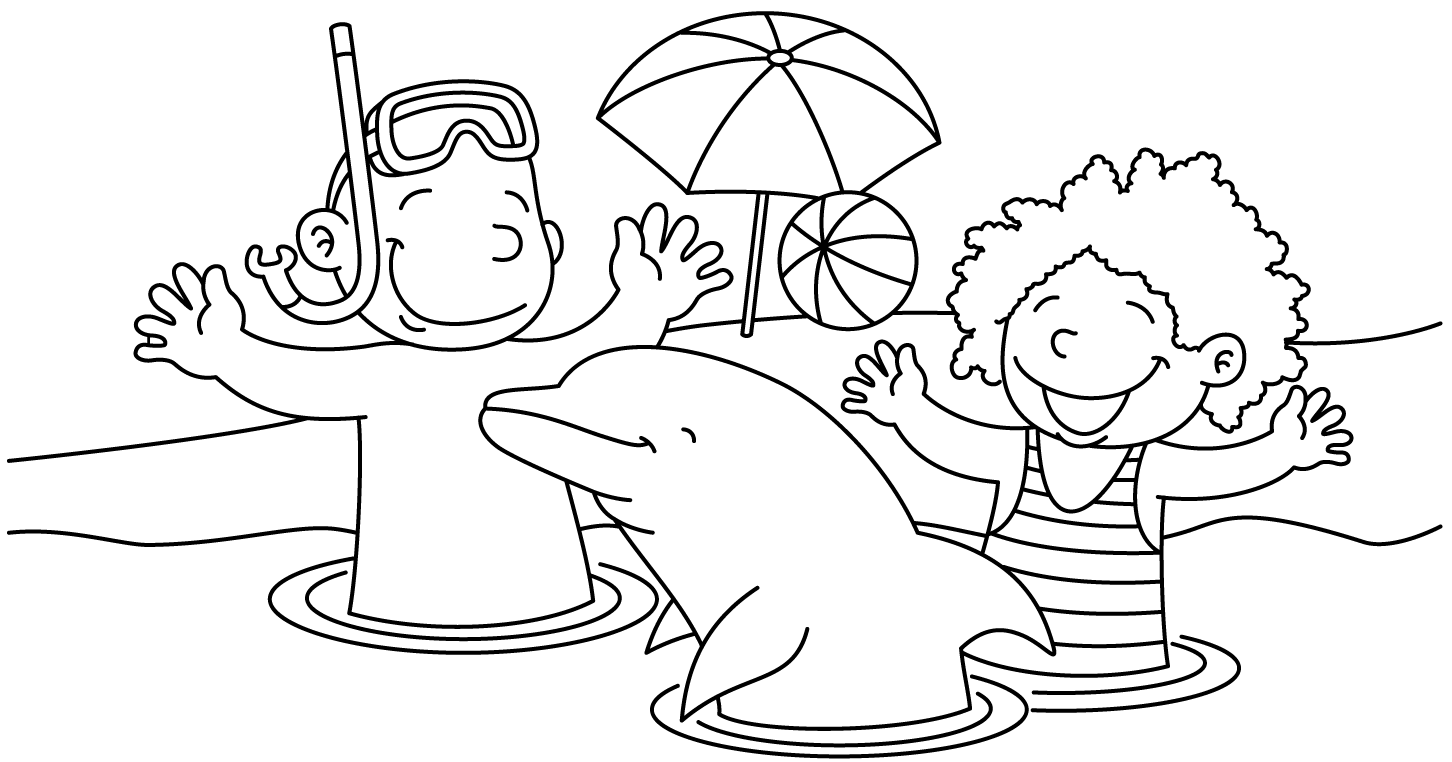 MONTH of AUGUSTMONTH of AUGUSTMONTH of AUGUSTMONTH of AUGUSTMONTH of AUGUSTMONTH of AUGUSTMONTH of AUGUSTSundayMondayTuesdayWednesdayThursdayFridaySaturday1Lap Swim 12-1pm2Lap Swim 12-1pm3Pool Party 10:30-12:30:6:30-8:30:4Pool Party 10:30-12:30:5Lap Swim 12-1pm6Lap Swim 12-1pm7Lap Swim 12-1pm8Lap Swim 12-1pm9Lap Swim 12-1pm10Pool Party 10:30-12:30:6:30-8:30:11Pool Party 10:30-12:30:12Lap Swim 12-1pm13Lap Swim 12-1pm14 1st Day of SchoolPool open 4-7pm ONLY15Pool open 4-7pm ONLY16Pool open 4-7pm ONLY17Pool Party 10:30-12:30:6:30-8:30:18Pool Party 10:30-12:3019Pool open 4-7pm ONLY20Pool open 4-7pm ONLY21Pool open 4-7pm ONLY22Pool open 4-7pm ONLY23Pool open 4-7pm ONLY24End of Season Bash25262728293031